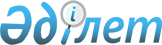 О присвоении наименования дендропарку, расположенному на пересечении проспекта Аль-Фараби и проспекта Мухаммеда Хайдара Дулати города АлматыСовместное решение XXVIII сессии Маслихата города Алматы IV созыва от 4 июня 2010 года N 326 и постановление Акимата города Алматы от 10 июня 2010 года N 2/402. Зарегистрировано Департаментом юстиции города Алматы 24 июня 2010 года за N 850      В соответствии с пунктом 4 статьи 13 Закона Республики Казахстан от 8 декабря 1993 года «Об административно-территориальном устройстве Республики Казахстан», с учетом мнения населения города, на основании заключения городской комиссии по ономастике, совместно, акимат города Алматы ПОСТАНОВИЛ и маслихат города Алматы IV-го созыва РЕШИЛ:

      1. Присвоить дендропарку, расположенному в Бостандыкском районе города Алматы на пересечении проспекта Аль-Фараби и проспекта Мухаммеда Хайдара Дулати наименование «Парк Первого Президента Республики Казахстан».

      2. Управлению экономики и бюджетного планирования города Алматы предусмотреть средства на изготовление и установку указателей.

      3. Акиму Бостандыкского района (Аманжолова З.Ж.) принять необходимые меры по реализации данного нормативного правового акта.

      4. Контроль за исполнением настоящего нормативного правового акта возложить на постоянную комиссию по социальным вопросам и общественного согласия маслихата города Алматы IV-го созыва (Тажиев Е.Б.) и заместителя акима города Алматы (Сейдуманов С.Т.).

      5. Настоящий нормативный правовой акт вводится в действие по истечении десяти календарных дней после дня его первого официального опубликования.

       Аким города Алматы             А. Есимов      Председатель ХХVІІІ-й

      сессии маслихата города

      Алматы ІV-го созыва            А. Шелипанов      Секретарь маслихата

      города Алматы

      ІV-го созыва                   Т. Мукашев
					© 2012. РГП на ПХВ «Институт законодательства и правовой информации Республики Казахстан» Министерства юстиции Республики Казахстан
				